PELAYANAN PELAPORAN KEHILANGAN MASYARAKAT MELALUI APLIKASI E-TRACKING POLSEK COBLONGSKRIPSIDiajukan sebagai salah satu syarat kelulusan pada Program Studi Sistem Informasi Jenjang S1 (Strata Satu) Fakultas Teknik dan Ilmu KomputerOleh :SABRINA VIRGIN KUSUMANINGRUM105142317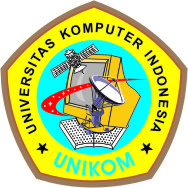 PROGRAM STUDI SISTEM INFORMASIFAKULTAS TEKNIK DAN ILMU KOMPUTERUNIVERSITAS KOMPUTER INDONESIABANDUNG2018